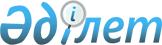 Об определении спроса и предложения на общественные работы, утверждении перечня организаций, видов, объемов и конкретных условий общественных работ, размеров оплаты труда участников и источников их финансирования
по Сандыктаускому району на 2014 годПостановление акимата Сандыктауского района Акмолинской области от 20 января 2014 года № А-1/19. Зарегистрировано Департаментом юстиции Акмолинской области 5 февраля 2014 года № 3997      Примечание РЦПИ.

      В тексте документа сохранена пунктуация и орфография оригинала.

      В соответствии с Законом Республики Казахстан от 23 января 2001 года «О местном государственном управлении и самоуправлении в Республике Казахстан», пунктом 5 статьи 20 Закона Республики Казахстан от 23 января 2001 года «О занятости населения», Правилами организации и финансирования общественных работ, утвержденных постановлением Правительства Республики Казахстан от 19 июня 2001 года № 836, акимат Сандыктауского района ПОСТАНОВЛЯЕТ:



      1. Определить спрос и предложение на общественные работы по Сандыктаускому району на 2014 год, согласно приложению 1.



      2. Утвердить перечень организаций, виды, объемы и конкретные условия общественных работ, размеры оплаты труда участников и источники их финансирования по Сандыктаускому району на 2014 год, согласно приложению 2.



      3. Контроль за исполнением настоящего постановления возложить на заместителя акима района Горохводацкого В.Г.



      4. Настоящее постановление вступает в силу со дня государственной регистрации в Департаменте юстиции Акмолинской области и вводится в действие со дня официального опубликования.      Аким Сандыктауского района                 Е.Сагдиев      СОГЛАСОВАНО      Начальник республиканского

      государственного учреждения

      «Отдел по делам обороны

      Сандыктауского района Акмолинской

      области» Министерства обороны

      Республики Казахстан                       Р.Амиржанов      Руководитель государственного

      учреждения «Управление юстиции

      Сандыктауского района Департамента

      юстиции Акмолинской области

      Министерства юстиции

      Республики Казахстан»                      Р.Искакова      Начальник Сандыктауского

      районного отделения Акмолинского

      областного филиала Республиканского

      государственного казенного предприятия

      «Государственный центр по выплате

      пенсий Министерства труда

      и социальной защиты населения

      Республики Казахстан»                      Г.Цигура      Директор государственного

      учреждения «Государственный

      архив Сандыктауского района»

      управления архивов и документации

      Акмолинской области                        Г.Виноградова

Приложение 1 к постановлению 

акимата Сандыктауского района 

от 20 января 2014 года № А-1/19 

Спрос и предложение на общественные работы по Сандыктаускому району на 2014 год

Приложение 2 к постановлению 

акимата Сандыктауского района 

от 20 января 2014 года № А-1/19 

Перечень организаций, виды, объемы и конкретные условия общественных работ, размеры оплаты труда участников и источники их финансирования по Сандыктаускому району на 2014 год      Сноска. Приложение 2 с изменением, внесенным постановлением акимата Сандыктауского района Акмолинской области от 16.06.2014 № А-6/194 (вводится в действие со дня официального опубликования).продолжение таблицы
					© 2012. РГП на ПХВ «Институт законодательства и правовой информации Республики Казахстан» Министерства юстиции Республики Казахстан
				№Наименование организацийСпрос (количество человек)Предложение (количество человек)12341Государственное учреждение «Аппарат акима Сандыктауского района»882Коммунальное государственное учреждение «Аппарат акима Балкашинского сельского округа» Сандыктауского района28283Коммунальное государственное учреждение «Аппарат акима Баракпайского сельского округа» Сандыктауского района334Коммунальное государственное учреждение «Аппарат акима Белгородского сельского округа» Сандыктауского района335Коммунальное государственное учреждение «Аппарат акима Берликского сельского округа» Сандыктауского района336Коммунальное государственное учреждение «Аппарат акима Васильевского сельского округа» Сандыктауского района337Коммунальное государственное учреждение «Аппарат акима Веселовского сельского округа Сандыктауского района»778Коммунальное государственное учреждение «Аппарат акима Жамбылского сельского округа» Сандыктауского района339Коммунальное государственное учреждение «Аппарат акима Каменского сельского округа» Сандыктауского района3310Коммунальное государственное учреждение «Аппарат акима Лесного сельского округа» Сандыктауского района3311Коммунальное государственное учреждение «Аппарат акима Максимовского сельского округа» Сандыктауского района3312Коммунальное государственное учреждение «Аппарат акима Новоникольского сельского округа» Сандыктауского района3313Коммунальное государственное учреждение «Аппарат акима Сандыктауского сельского округа» Сандыктауского района8814Коммунальное государственное учреждение «Аппарат акима Широковского сельского округа» Сандыктауского района3315Коммунальное государственное учреждение «Аппарат акима села Мадениет» Сандыктауского района3316Государственное учреждение «Отдел занятости и социальных программ Сандыктауского района»333317Государственное учреждение «Государственный архив Сандыктауского района» управления архивов и документации Акмолинской области4418Государственное учреждение «Школа-сад» отдела образования Сандыктауского района1119Республиканское государственное учреждение «Отдел по делам обороны Сандыктауского района Акмолинской области» Министерства обороны Республики Казахстан4420Сандыктауское районное отделение Акмолинского областного филиала Республиканского государственного казенного предприятия «Государственный центр по выплате пенсий Министерства труда и социальной защиты населения Республики Казахстан»4421Государственное учреждения «Управление юстиции Сандыктауского района Департамента юстиции Акмолинской области Министерства юстиции Республики Казахстан»44№Наименование организацийВиды общественных работОбъем общественных работ12341Государственное учреждение «Аппарат акима Сандыктауского района»Оказание помощи в обработке документовУборка территории6000 документов

 14400 квадратных метров2 Коммунальное государственное учреждение «Аппарат акима Балкашинского сельского округа» Сандыктауского районаУборка территории

 

 Благоустройство села46800 квадратных метров135000 квадратных метров3Коммунальное государственное учреждение «Аппарат акима Баракпайского сельского округа» Сандыктауского районаБлагоустройство села18000 квадратных метров4Коммунальное государственное учреждение «Аппарат акима Белгородского сельского округа» Сандыктауского районаБлагоустройство села18000 квадратных метров5Коммунальное государственное учреждение «Аппарат акима Берликского сельского округа» Сандыктауского районаБлагоустройство села18000 квадратных метров6Коммунальное государственное учреждение «Аппарат акима Васильевского сельского округа» Сандыктауского районаБлагоустройство села18000 квадратных метров7Коммунальное государственное учреждение «Аппарат акима Веселовского сельского округа Сандыктауского района»Благоустройство селаОказание помощи в обработке документов18000 квадратных метров6000 документов8Коммунальное государственное учреждение «Аппарат акима Жамбылского сельского округа» Сандыктауского районаБлагоустройство села18000 квадратных метров9Коммунальное государственное учреждение «Аппарат акима Каменского сельского округа» Сандыктауского районаБлагоустройство села18000 квадратных метров10Коммунальное государственное учреждение «Аппарат акима Лесного сельского округа» Сандыктауского районаБлагоустройство села18000 квадратных метров11Коммунальное государственное учреждение «Аппарат акима Максимовского сельского округа» Сандыктауского районаБлагоустройство села18000 квадратных метров12Коммунальное государственное учреждение «Аппарат акима Новоникольского сельского округа» Сандыктауского районаБлагоустройство села18000 квадратных метров13Коммунальное государственное учреждение «Аппарат акима Сандыктауского сельского округа» Сандыктауского районаБлагоустройство села

 Оказание помощи в обработке документов24000 квадратных метров6000 документов14Коммунальное государственное учреждение «Аппарат акима Широковского сельского округа» Сандыктауского районаБлагоустройство села18000 квадратных метров15Коммунальное государственное учреждение «Аппарат акима села Мадениет» Сандыктауского районаБлагоустройство села18000 квадратных метров16Государственное учреждение «Отдел занятости и социальных программ Сандыктауского района»Оказание помощи в обработке документовОказание помощи в обслуживании престарелых и инвалидов на дому13500 документов

 39 человек17Государственное учреждение «Государственный архив Сандыктауского района» управления архивов и документации Акмолинской областиОказание помощи в обработке документов6000 документов18Государственное учреждение «Школа – сад» отдела образования Сандыктауского районаУборка территории3600 квадратных метров19Республиканское государственное учреждение «Отдел по делам обороны Сандыктауского района Акмолинской области» Министерства обороны Республики КазахстанОказание помощи в обработке документов6000 документов20Сандыктауское районное отделение Акмолинского областного филиала Республиканского государственного казенного предприятия «Государственный центр по выплате пенсий Министерства труда и социальной защиты населения Республики Казахстан»Оказание помощи в обработке документов6000 документов21Государственное учреждения «Управление юстиции Сандыктауского района Департамента юстиции Акмолинской области Министерства юстиции Республики Казахстан»Оказание помощи в обработке документов6000 документовКонкретные условия общественных работРазмеры оплаты труда участниковИсточники финансирования567Согласно трудового договора, заключенного в соответствии с действующим законодательствомВ размере минимальной заработной платыБюджет районаСогласно трудового договора, заключенного в соответствии с действующим законодательствомВ размере минимальной заработной платыВ размере 1,5 минимальной заработной платыБюджет районаСогласно трудового договора, заключенного в соответствии с действующим законодательствомВ размере минимальной заработной платыБюджет районаСогласно трудового договора, заключенного в соответствии с действующим законодательствомВ размере минимальной заработной платыБюджет районаСогласно трудового договора, заключенного в соответствии с действующим законодательствомВ размере минимальной заработной платыБюджет районаСогласно трудового договора, заключенного в соответствии с действующим законодательствомВ размере минимальной заработной платыБюджет районаСогласно трудового договора, заключенного в соответствии с действующим законодательствомВ размере минимальной заработной платыБюджет районаСогласно трудового договора, заключенного в соответствии с действующим законодательствомВ размере минимальной заработной платыБюджет районаСогласно трудового договора, заключенного в соответствии с действующим законодательствомВ размере минимальной заработной платыБюджет районаСогласно трудового договора, заключенного в соответствии с действующим законодательствомВ размере минимальной заработной платыБюджет районаСогласно трудового договора, заключенного в соответствии с действующим законодательствомВ размере минимальной заработной платыБюджет районаСогласно трудового договора, заключенного в соответствии с действующим законодательствомВ размере минимальной заработной платыБюджет районаСогласно трудового договора, заключенного в соответствии с действующим законодательствомВ размере минимальной заработной платыБюджет районаСогласно трудового договора, заключенного в соответствии с действующим законодательствомВ размере минимальной заработной платыБюджет районаСогласно трудового договора, заключенного в соответствии с действующим законодательствомВ размере минимальной заработной платыБюджет районаСогласно трудового договора, заключенного в соответствии с действующим законодательствомВ размере минимальной заработной платыБюджет районаСогласно трудового договора, заключенного в соответствии с действующим законодательствомВ размере минимальной заработной платыБюджет районаСогласно трудового договора, заключенного в соответствии с действующим законодательствомВ размере минимальной заработной платыБюджет районаСогласно трудового договора, заключенного в соответствии с действующим законодательствомВ размере минимальной заработной платыБюджет районаСогласно трудового договора, заключенного в соответствии с действующим законодательствомВ размере минимальной заработной платыБюджет районаСогласно трудового договора, заключенного в соответствии с действующим законодательствомВ размере минимальной заработной платыБюджет района